 Technical Theater Occupations 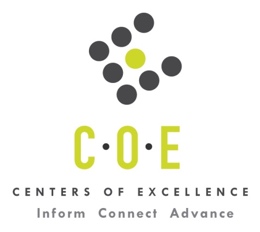 Labor Market Information ReportCity College of San FranciscoPrepared by the San Francisco Bay Center of Excellence for Labor Market ResearchApril 2019RecommendationBased on all available data, there appears to be an undersupply of Technical Theater workers compared to the demand for this cluster of occupations in the Bay region and in the Mid-Peninsula sub-region (San Francisco and San Mateo Counties.) There is a projected annual gap of about 1,077 students in the Bay region and 496 students in the Mid-Peninsula Sub-Region.This report also provides student outcomes data on employment and earnings for programs on TOP 1006.00 - Technical Theater in the state and region. It is recommended that these data be reviewed to better understand how outcomes for students taking courses on this TOP code compare to potentially similar programs at colleges in the state and region, as well as to outcomes across all CTE programs at City College of San Francisco (CCSF) and in the region. IntroductionThis report profiles Technical Theater Occupations in the 12 county Bay region and in the Mid-Peninsula sub-region for a proposed new program at City College of San Francisco. Labor market information (LMI) is not available at the eight-digit SOC code level for Technical Directors/Managers (27-2012.05), therefore, the data shown in Tables 1 and 2 is for Producers and Directors (at the six digit SOC level) and likely overstates demand for Technical Directors/Managers. Tables 3, 4, 6, 9, and 10 use job postings data from Burning Glass at the eight-digit SOC code level for Technical Directors/Managers (27-2012.05).Occupational DemandTable 1. Employment Outlook for Technical Theater Occupations in Bay RegionSource: EMSI 2019.1Bay Region includes Alameda, Contra Costa, Marin, Monterey, Napa, San Benito, San Francisco, San Mateo, Santa Clara, Santa Cruz, Solano and Sonoma CountiesTable 2. Employment Outlook for Technical Theater Occupations in Mid-Peninsula Sub-RegionSource: EMSI 2019.1Mid-Peninsula Sub-Region includes San Francisco and San Mateo CountiesJob Postings in Bay Region and Mid-Peninsula Sub-RegionTable 3. Number of Job Postings by Occupation for latest 12 months (April 2018 - March 2019)Source: Burning GlassTable 4. Top Job Titles for Technical Theater Occupations for latest 12 months (April 2018 - March 2019)Source: Burning GlassIndustry ConcentrationTable 5. Industries hiring Technical Theater Workers in Bay RegionSource: EMSI 2019.1Table 6. Top Employers Posting Technical Theater Occupations in Bay Region and Mid-Peninsula Sub-Region (April 2018 - March 2019)Source: Burning GlassEducational SupplyThere are six community colleges in the Bay Region issuing 12 awards on average annually (last 3 years) on TOP 1006.00 - Technical Theater. There are no colleges in the Mid-Peninsula Sub-Region issuing awards on this TOP code. Table 7. Awards on TOP 1006.00 - Technical Theater in the Bay RegionSource: IPEDS, Data Mart and LaunchboardNOTE: Headcount of students who took one or more courses is for 2016-17. The annual average for awards is 2014-17 unless there are only awards in 2016-17. The annual average for other postsecondary is for 2013-16.Gap AnalysisBased on the data included in this report, there is a large labor market gap in the Bay region with 1,089 annual openings for the Technical Theater occupational cluster and 12 annual (3-year average) awards for an annual undersupply of 1,077 students. In the Mid-Peninsula Sub-Region, there is also a gap with 496 annual openings and no annual (3-year average) awards for an annual undersupply of 496 students. Student OutcomesTable 8. Four Employment Outcomes Metrics for Students Who Took Courses on TOP 1006.00 - Technical TheaterSource: Launchboard Pipeline (version available on 4/18/19)Skills and EducationTable 9. Top Skills for Technical Theater Occupations in Bay Region (April 2018 - March 2019)Source: Burning GlassTable 10. Education Requirements for Technical Theater Occupations in Bay Region Note: 53% of records have been excluded because they do not include a degree level. As a result, the chart below may not be representative of the full sample.Source: Burning GlassMethodologyOccupations for this report were identified by use of skills listed in O*Net descriptions and job descriptions in Burning Glass. Labor demand data is sourced from Economic Modeling Specialists International (EMSI) occupation data and Burning Glass job postings data. Educational supply and student outcomes data is retrieved from multiple sources, including CTE Launchboard and CCCCO Data Mart.SourcesO*Net OnlineLabor Insight/Jobs (Burning Glass) Economic Modeling Specialists International (EMSI)  CTE LaunchBoard www.calpassplus.org/Launchboard/ Statewide CTE Outcomes SurveyEmployment Development Department Unemployment Insurance DatasetLiving Insight Center for Community Economic DevelopmentChancellor’s Office MIS systemContactsFor more information, please contact:Doreen O’Donovan, Data Research Analyst, for Bay Area Community College Consortium (BACCC) and Centers of Excellence (CoE), doreen@baccc.net or (831) 479-6481John Carrese, Director, San Francisco Bay Center of Excellence for Labor Market Research, jcarrese@ccsf.edu or (415) 267-6544Costume Attendants (SOC 39-3092): Select, fit, and take care of costumes for cast members, and aid entertainers.  May assist with multiple costume changes during performances.Entry-Level Educational Requirement: High school diploma or equivalentTraining Requirement: Short-term on-the-job trainingPercentage of Community College Award Holders or Some Postsecondary Coursework: 36%Audio and Video Equipment Technicians (SOC 27-4011): Set up, or set up and operate audio and video equipment including microphones, sound speakers, video screens, projectors, video monitors, recording equipment, connecting wires and cables, sound and mixing boards, and related electronic equipment for concerts, sports events, meetings and conventions, presentations, and news conferences.  May also set up and operate associated spotlights and other custom lighting systems.  Excludes "Sound Engineering Technicians" (27-4014).Entry-Level Educational Requirement: Postsecondary nondegree awardTraining Requirement: Short-term on-the-job trainingPercentage of Community College Award Holders or Some Postsecondary Coursework: 46%Set and Exhibit Designers (SOC 27-1027): Design special exhibits and movie, television, and theater sets.  May study scripts, confer with directors, and conduct research to determine appropriate architectural styles.Entry-Level Educational Requirement: Bachelor's degreeTraining Requirement: NonePercentage of Community College Award Holders or Some Postsecondary Coursework: 29%Producers and Directors (SOC 27-2012): Produce or direct stage, television, radio, video, or motion picture productions for entertainment, information, or instruction.  Responsible for creative decisions, such as interpretation of script, choice of actors or guests, set design, sound, special effects, and choreography.Entry-Level Educational Requirement: Bachelor's degreeTraining Requirement: NonePercentage of Community College Award Holders or Some Postsecondary Coursework: 18%Occupation 2017 Jobs2022 Jobs5-Yr Change5-Yr % Change5-Yr Open-ingsAverage Annual Open-ings10% Hourly WageMedian Hourly WageCostume Attendants21023121 10%26753$10.91 $18.87 Audio and Video Equipment Technicians3,4353,700265 8%1,886377$15.41 $22.67 Set and Exhibit Designers61463116 3%31363$15.47 $23.52 Producers and Directors5,3955,891496 9%2,979596$20.28 $33.77 Total9,65410,453799 8%5,4451,089$18.04 $28.84 Occupation 2017 Jobs2022 Jobs5-Yr Change5-Yr % Change5-Yr Open-ingsAverage Annual Open-ings10% Hourly WageMedian Hourly WageCostume Attendants55595 8%6814$12.07 $20.73 Audio and Video Equipment Technicians1,3061,38882 6%691138$15.95 $23.33 Set and Exhibit Designers1982001 1%9619$19.13 $33.30 Producers and Directors3,1783,370192 6%1,626325$21.65 $38.59 4,7374,7375,017 2806% 2,481496$19.86 $33.96 OccupationBay RegionMid-Peninsula Audio and Video Equipment Technicians (27-4011.00)769347 Set and Exhibit Designers (27-1027.00)4518 Costume Attendants (39-3092.00)120 Technical Directors/Managers (27-2012.05)22 Total 828  367 Common TitleBayMid-PeninsulaCommon TitleBayMid-PeninsulaAudio Visual Technician297143Production Technician93Video Technician2513Audio Visual Specialist86Director of Event Technology233Event Team Member84Field Service Technician174Technician8Technical Lead, Audio Visual1615Video Production Specialist80Stage Technician151Installation Technician70Technology Manager157Wardrobe Attendant73Systems Engineer121Exhibit Designer63Systems Specialist111Technical Supervisor, Audio Visual60Video Specialist104Audio Visual Crew55Industry – 6 Digit NAICS (No. American Industry Classification) CodesJobs in Industry (2017)Jobs in Industry (2022)% Change (2017-22)% in Industry (2017)Internet Publishing and Broadcasting and Web Search Portals (519130)9521,26413%1.1%Motion Picture and Video Production (512110)83986911%22.1%Television Broadcasting (515120)6666859%25.4%Theater Companies and Dinner Theaters (711110)3673825%15.2%Cable and Other Subscription Programming (515210)3663265%8.6%Teleproduction and Other Postproduction Services (512191)2943044%25.5%Colleges, Universities, and Professional Schools (State Government) (902612)1791732%0.3%Advertising Agencies (541810)1671752%2.3%Independent Artists, Writers, and Performers (711510)1671452%11.6%Promoters of Performing Arts, Sports, and Similar Events with Facilities (711310)1591752%5.3%Custom Computer Programming Services (541511)1541772%0.2%Radio Stations (515112)1531422%12.9%Colleges, Universities, and Professional Schools (611310)1321432%0.4%Other Commercial and Industrial Machinery and Equipment Rental and Leasing (532490)1301492%6.2%Local Government, Excluding Education and Hospitals (903999)1301362%0.1%EmployerBayEmployerBayEmployerMid-PeninsulaPsav71Compass Group5Psav38Psav Presentation Services46Fortinet Incorporated5Psav Presentation Services28Apple Inc.18Freeman Company5Av Services Incorporated13Outsource18Palermitano Solutions5Encore Event Technologies9Audio Visual Management Solutions15Allied Digital Services, Llc4Audio Visual Management Solutions6Diversified14Amazon4Freeman6Av Services Incorporated13Audiovisions4Freeman Company5Encore Event Technologies13Avidex4Herman Integration Services5Whitlock12California State University4Outsource5Facebook6Compass Group Plc United States4Facebook4Freeman6Conference Technologies4Herman Av Group4Herman Integration Services6Dublin Unified School District4Regent54Stanford University6Emr Cpr4Anderson Av Rentals & Productions3Chabot College5Excell4Compass Group Plc United States3Chabot Las Positas Community College District5Google Inc.4Cruise Automation3CollegeSub-RegionHeadcountAssociatesCertificatesTotalChabotEast Bay26Diablo ValleyEast Bay152112FoothillSilicon Valley8233Las PositasEast Bay27MarinNorth Bay41MontereySanta Cruz & Monterey11011OhloneEast Bay113San FranciscoMid-Peninsula36Santa RosaNorth Bay86SolanoNorth Bay47West ValleySilicon Valley5011ChabotEast Bay26Diablo ValleyEast Bay152112FoothillSilicon Valley8233Total Bay RegionTotal Bay Region 671  9  3  12 Total Mid-Peninsula Sub-RegionTotal Mid-Peninsula Sub-Region 36 -    -    -   2015-16Bay 
(All CTE Programs)CCSF (All CTE Programs)State (1006.00)Bay (1006.00)Mid-Peninsula (1006.00)CCSF (1006.00)% Employed Four Quarters After Exit74%73%66%70%n/an/aMedian Quarterly Earnings Two Quarters After Exit$10,550$10,170$7,691$11,275n/an/aMedian % Change in Earnings46%50%117%150%n/an/a% of Students Earning a Living Wage63%55%n/an/an/an/aSkillPostingsSkillPostingsSkillPostingsVideo Conferencing182Audio Systems66Schematic Diagrams36Customer Service167Video Production65Budgeting35Technical Support123Project Management61Staff Management35Repair120Wiring56Hand Tools33Operations Management113Predictive / Preventative Maintenance55Test Equipment33Sales98Multimedia51Quality Assurance and Control32Equipment Operation97Event Planning49Cisco Telepresence30Scheduling90Power Tools48Occupational Health and Safety30Audio / Visual Knowledge87Troubleshooting Technical Issues45Site Surveys29Customer Contact87Inventory Management43Sales Management28Cisco82Inventory Control42System Design28Upselling Products and Services82Adobe Photoshop38Video Editing28Software Issue Resolution79Broadcast Industry Knowledge38Equipment Maintenance27Satisfaction Failure Correction75Music37Linux27Cabling69Lifting Ability36Audio mixing26Education (minimum advertised)Latest 12 Mos. PostingsHigh school or vocational training207 (52%)Associate Degree16 (4%)Bachelor’s Degree or Higher172 (44%)